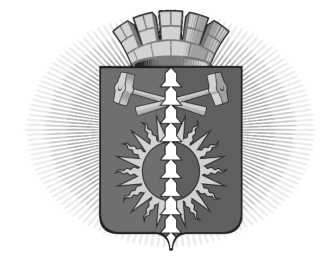 ПРОЕКТАДМИНИСТРАЦИЯ  ГОРОДСКОГО ОКРУГА ВЕРХНИЙ ТАГИЛПОСТАНОВЛЕНИЕСОГЛАСОВАНИЕпроекта постановления Администрации городского округа Верхний ТагилПостановление разослать:  Зам. по соц. вопросамПЭОФОМКУ УОМКУ УКСМПУТВЕРЖДЕНАПостановлением администрации городского округа Верхний Тагил от _____________ № ___________Муниципальная программа«Профилактика терроризма, а также минимизация и (или) ликвидация последствий его проявлений на территории городского округа Верхний Тагил на 2023-2028 годы»ПАСПОРТ МУНИЦИПАЛЬНОЙ ПРОГРАММЫ«Профилактика терроризма, а также минимизация и (или) ликвидация последствий его проявлений на территории городского округа Верхний Тагил на 2023-2028 годы»Раздел 1. Характеристика проблемы, на РЕШЕНИЕ КОТОРОЙ НАПРАВЛЕНА ПРОГРАММАМуниципальное образование Верхний Тагил входит в состав Свердловской области. Город Верхний Тагил, являющийся центром городского округа Верхний Тагил, относится к малым городам Свердловской области и расположен на восточном склоне Среднего Урала, вблизи железнодорожной магистрали Екатеринбург-Нижний Тагил, в долине реки Тагил, протекающей между двумя цепями Уральских гор, в 104 км. к северу от Екатеринбурга и на расстоянии 18 км юго-западнее города Кировграда.Социально-политическая обстановка в городском округе Верхний Тагил стабильна, задолженности по выплате заработной работникам предприятий и организаций нет, информация террористического характера в средствах массовой информации и сети Интернет не размещалась, преступления террористического характера не совершались, протестные акции на территории за прошедший период не проводились. Согласно данным мониторинга причин и условий, оказывающих влияние на ситуацию в области противодействия терроризму в городском округе Верхний Тагил по состоянию за 2020-2022 годы, причин и условий, способствующих формированию социальной базы терроризма и экстремизма, снижению уровня защищенности объектов возможных террористических посягательств и степени готовности сил и средств для минимизации и ликвидации последствий его проявлений на территории городского округа Верхний Тагил не выявлено. Фактов конфликтов на межнациональные и межконфессиональные почвы не зарегистрировано.По данным МОтд МВД России «Кировргадский» за прошедший период на территории городского округа Верхний Тагил не зарегистрировано преступлений террористической направленности и преступлений, предусмотренных статьей 207 УК РФ (заведомо ложное сообщение об акте терроризма).Основными угрозообразующими факторами на территории городского округа Верхний Тагил являются:- негативные процессы, связанные с притоком иностранных граждан, в том числе из стран Средней Азии; - распространение в информационно-телекоммуникационной сети «Интернет» материалов, пропагандирующих идеологию терроризма.В целях повышения уровня антитеррористической защищенности населения и объектов (территорий), учитывая прогнозируемые угрозы, усилия антитеррористической комиссии городского округа Верхний Тагил в планируемый период будут сосредоточены на решении следующих задач: - своевременном выявлении и устранении причин и условий, способствующих проявлениям терроризма, посредством совершенствования координации деятельности органов местного самоуправления городского округа Верхний Тагил, общественных объединений и иных организаций, оказывающих помощь (содействие) субъектам противодействия терроризму в рамках реализации своих прав; - повышение качества проведения мониторинга общественно-политических, социально-экономических и иных процессов, оказывающих влияние на ситуацию в сфере противодействия терроризму (далее-мониторинг) и эффективности использования его результатов при координации работы по профилактике терроризма путем выработки мер, направленных на устранение (локализацию) выявляемых террористических угроз; - совершенствование взаимодействия органов местного самоуправления, граждан, общественных объединений и иных организаций, участвующих в профилактике терроризма, на территории муниципального образования; - повышение качества информационно-пропагандистской работы в области противодействия идеологии терроризма, в том числе реализации мер по формированию у населения антитеррористического сознания для развития стойкого неприятия и отторжения идеологии терроризма;- повышение уровня АТЗ потенциальных объектов террористических посягательств, в первую очередь, объектов образования, культуры и ММПЛ; - повышение уровня профессиональной подготовки должностных лиц, муниципальных служащих и работников муниципальных предприятий (учреждений), отвечающих за организацию мероприятий по профилактике терроризма, а также минимизации и (или) ликвидации последствий его проявлений, а также за проведение мониторинга для эффективного исполнения ими возложенных функций и задач. Разработка Программы вызвана необходимостью поддержания стабильной обстановки в сфере профилактики терроризма, а также минимизация и (или) ликвидация последствий его проявлений на территории городского округа Верхний Тагил.Настоящая Программа предусматривает реализацию мероприятий, направленных на профилактику терроризма, на разъяснение сущности терроризма и его общественной опасности, а также на антитеррористическую защищенность объектов, подведомственных органам местного самоуправления. Результатом реализации Программы должно стать: - неприятие идеологии терроризма гражданами; - отсутствие причин и условий, способствующих осуществлению проявлений террористического характера; - надлежащая антитеррористическая защищенность объектов, подведомственных органам местного самоуправления, в соответствии с требованиями федерального законодательства; - умение граждан правильно действовать при чрезвычайных ситуациях, вызванных террористическим актом.Раздел 2. Цели, ЗАДАЧИ и целевые показатели ПРОГРАММЫЦели, задачи и целевые показатели муниципальной программы приведены в приложении №1 к настоящей муниципальной программе. РАЗДЕЛ 3. ПЛАН МЕРОПРИЯТИЙ ПО ВЫПОЛНЕНИЮ ПРОГРАММЫПлан мероприятий по выполнению настоящей муниципальной программы приведен в приложении № 3. Финансирование программы осуществляется за счет средств местного бюджета. А также возможно привлечение средств бюджетов бюджетной системы и внебюджетных источников. Муниципальная программа «Профилактика терроризма, а также минимизация и (или) ликвидация последствий его проявлений на территории городского округа Верхний Тагил на 2023-2028 годы» подлежит корректировке в части включения мероприятий по противодействию идеологии терроризма, а также внесение соответствующих изменений в планы работы, планы проведения адресной профилактической работы.ЦЕЛЕВЫЕ ПОКАЗАТЕЛИ РЕАЛИЗАЦИИ программы «Профилактика терроризма, а также минимизация и (или) ликвидация последствий его проявлений на территории городского округа Верхний Тагил на 2023-2028 годы»Методикарасчета целевых показателей муниципальной программы «Профилактика терроризма, а также минимизация и (или) ликвидация последствий его проявлений на территории городского округа Верхний Тагил на 2023-2028 годы»1. Методика расчета целевых показателей муниципальной программы «Профилактика терроризма, а также минимизация и (или) ликвидация последствий его проявлений на территории городского округа Верхний Тагил на 2023-2028 годы» определяет порядок расчета целевых показателей муниципальной программы, представленных в приложении № 1 к муниципальной программе.2. Целевой показатель 1. Доля заседаний координационных органов в сфере профилактики терроризма, по которым осуществлено организационное обеспечение их проведения, от общего количества данных заседаний.Значение показателя рассчитывается по формуле:ДЗАТК – доля заседаний АТК МО, по которым осуществлено организационное обеспечение их проведения, от общего количества данных заседаний;ФКЗ – фактическое количество заседаний АТК МО, по которым осуществлено организационное обеспечение их проведения;ПКЗ – общее количество заседаний, установленное Положением об АТК МО, утвержденным Решением Губернатора Свердловской области от 20.09.20118 № 1.3. Целевой показатель 2. Обеспечение проверки состояния антитеррористической защищенности мест массового пребывания людей, своевременной актуализации паспортов антитеррористической защищенности.Значение показателя рассчитывается по формуле:С – доля мест массового пребывания людей, в отношении которых обеспечено проведение проверок состояния его антитеррористической защищенности;С пров – количество мест массового пребывания людей, в отношении которых обеспечено проведение проверок;С переч – количество мест массового пребывания людей, внесенных в перечень мест массового пребывания людей, утвержденных главой муниципального образования.4. Целевой показатель 3. Обеспечение соответствия уровня антитеррористической защищенности объектов (территорий), находящихся в муниципальной собственности или в ведении органов местного самоуправления предъявляемым требованиям.Значение показателя рассчитывается по формуле:С – доля объектов (территорий) включенных в единый Перечень категорированных и паспортизированных объектов (территорий), находящихся в муниципальной собственности, в отношении которых обеспечено проведение проверок антитеррористической защищенности;С пров – количество объектов (территорий) включенных в единый Перечень, в отношении которых обеспечено проведение проверок в соответствии с требованиями постановлений Правительства Российской Федерации, устанавливающие требования к антитеррористической защищенности отдельных объектов (территорий);С переч – количество объектов (территорий) включенных в единый Перечень.5. Целевой показатель 4. Доля охвата населения муниципального образования информационно-пропагандистскими мероприятиями по разъяснению сущности терроризма и его общественной опасности.Значение показателя рассчитывается по формуле:Д – доля охвата населения муниципального образования информационно-пропагандистскими мероприятиями по разъяснению сущности терроризма и его общественной опасности;Д пров – количество информационно-пропагандистскими мероприятиями 
по разъяснению сущности терроризма и его общественной опасности.В количество информационно-пропагандистских мероприятий включаются:Выступления, беседы, интервью: – на телевидении;– в печати;– на радиостанциях;Размещение агитационных пропагандистских материалов:– количество размещенных материалов на сайтах в сети Интернет (статьи, видеоролики, аудиопродукция, иные агитационные материалы);– количество видов наружной и наглядно-агитационной продукции (без учета тиража) (баннеров, плакатов, листовок, календарей и т.д.);насел – численность постоянного населения муниципального образования.Для определения численности населения муниципального образования и прогноза численности постоянного населения в разрезе муниципальных образований применяются показатели, используемые для оценки расходных полномочий, устанавливаемых Правительством Свердловской области при утверждении методик, применяемых для расчета межбюджетных трансфертов из областного бюджета местным бюджетам.6. Целевой показатель 5. Количество выпущенных (размещенных) видео-аудио роликов по вопросам профилактики терроризма.Значение показателя устанавливается в абсолютной величине, исходя из результатов Мониторинга состояния политических, социально-экономических и иных процессов, происходящих на территории муниципального образования, оказывающих влияние на ситуацию в области противодействия терроризму и необходимых объемов проведения информационно-пропагандистских мероприятий по разъяснению сущности терроризма и его общественной опасности.7. Целевой показатель 6. Количество изготовленных и размещенных в средствах массовой информации (включая официальный сайт муниципального образования) информационных материалов по вопросам профилактики терроризма.Значение показателя устанавливается в абсолютной величине, исходя из результатов Мониторинга состояния политических, социально-экономических и иных процессов, происходящих на территории муниципального образования, оказывающих влияние на ситуацию в области противодействия терроризму и необходимых объемов проведения информационно-пропагандистских мероприятий по разъяснению сущности терроризма и его общественной опасности.8. Целевой показатель 7. Количество тренировок по отработке порядка действий при угрозе совершения или совершении террористического акта работников объектов (территорий), к антитеррористической защищенности которых установлены отдельные требования нормативными правовыми актами Российской Федерации, находящихся в муниципальной собственности или в ведении органов местного самоуправления.Значение показателя рассчитывается по формуле:ТР – количество тренировок по отработке порядка действий при угрозе совершения или совершении террористического акта работников объектов (территорий), к антитеррористической защищенности которых установлены отдельные требования нормативными правовыми актами Российской Федерации, находящихся в муниципальной собственности или в ведении органов местного самоуправления;ТР пров – количество запланированных тренировок по отработке порядка действий при угрозе совершения или совершении террористического акта работников объектов (территорий), к антитеррористической защищенности которых установлены отдельные требования нормативными правовыми актами Российской Федерации, находящихся в муниципальной собственности или в ведении органов местного самоуправления;С переч – количество объектов (территорий) включенных в единый Перечень категорированных и паспортизированных объектов (территорий), находящихся в муниципальной собственности.Таблица 2 к Приложению № 1ПЛАН МЕРОПРИЯТИЙ ПО ВЫПОЛНЕНИЮ программы «Профилактика терроризма, а также минимизация и (или) ликвидация последствий его проявлений на территории городского округа Верхний Тагил на 2023-2028 годы»от ________________от ________________№ __________________________г. Верхний Тагилг. Верхний Тагилг. Верхний Тагилг. Верхний Тагилг. Верхний ТагилОб утверждении муниципальной программы«Профилактика терроризма, а также минимизация и (или) ликвидация последствий его проявлений на территориигородского округа Верхний Тагил на 2023-2028 годы»В соответствии с Федеральными законами от 6 октября 2003 года № 131-ФЗ «Об общих принципах организации местного самоуправления в Российской Федерации», от 06 марта 2006 № 35-ФЗ «О противодействии терроризму», Указом Президента Российской Федерации от 15 февраля 2006 года № 116 «О мерах по противодействию терроризму», руководствуясь Уставом городского округа Верхний Тагил, Администрация городского округа Верхний Тагил ПОСТАНОВЛЯЕТ: Утвердить муниципальную программу городского округа Верхний Тагил «Профилактика терроризма, а также минимизация и (или) ликвидация последствий его проявлений на территории городского округа Верхний Тагил на 2023-2028 годы» (прилагается). Признать утратившим силу постановление администрации городского округа Верхний Тагил от30.12.2020 № 732 «Об утверждении муниципальной программы «Обеспечение общественной безопасности на территории городского округа Верхний Тагил на 2021-2026 годы».Контроль исполнения настоящего Постановления возложить на заместителя Главы городского округа Верхний Тагил по социальным вопросам Упорову И.Г. Настоящее постановление опубликовать на официальном сайте городского округа Верхний Тагил в сети Интернет (www.go-vtagil.ru).Об утверждении муниципальной программы«Профилактика терроризма, а также минимизация и (или) ликвидация последствий его проявлений на территориигородского округа Верхний Тагил на 2023-2028 годы»В соответствии с Федеральными законами от 6 октября 2003 года № 131-ФЗ «Об общих принципах организации местного самоуправления в Российской Федерации», от 06 марта 2006 № 35-ФЗ «О противодействии терроризму», Указом Президента Российской Федерации от 15 февраля 2006 года № 116 «О мерах по противодействию терроризму», руководствуясь Уставом городского округа Верхний Тагил, Администрация городского округа Верхний Тагил ПОСТАНОВЛЯЕТ: Утвердить муниципальную программу городского округа Верхний Тагил «Профилактика терроризма, а также минимизация и (или) ликвидация последствий его проявлений на территории городского округа Верхний Тагил на 2023-2028 годы» (прилагается). Признать утратившим силу постановление администрации городского округа Верхний Тагил от30.12.2020 № 732 «Об утверждении муниципальной программы «Обеспечение общественной безопасности на территории городского округа Верхний Тагил на 2021-2026 годы».Контроль исполнения настоящего Постановления возложить на заместителя Главы городского округа Верхний Тагил по социальным вопросам Упорову И.Г. Настоящее постановление опубликовать на официальном сайте городского округа Верхний Тагил в сети Интернет (www.go-vtagil.ru).Об утверждении муниципальной программы«Профилактика терроризма, а также минимизация и (или) ликвидация последствий его проявлений на территориигородского округа Верхний Тагил на 2023-2028 годы»В соответствии с Федеральными законами от 6 октября 2003 года № 131-ФЗ «Об общих принципах организации местного самоуправления в Российской Федерации», от 06 марта 2006 № 35-ФЗ «О противодействии терроризму», Указом Президента Российской Федерации от 15 февраля 2006 года № 116 «О мерах по противодействию терроризму», руководствуясь Уставом городского округа Верхний Тагил, Администрация городского округа Верхний Тагил ПОСТАНОВЛЯЕТ: Утвердить муниципальную программу городского округа Верхний Тагил «Профилактика терроризма, а также минимизация и (или) ликвидация последствий его проявлений на территории городского округа Верхний Тагил на 2023-2028 годы» (прилагается). Признать утратившим силу постановление администрации городского округа Верхний Тагил от30.12.2020 № 732 «Об утверждении муниципальной программы «Обеспечение общественной безопасности на территории городского округа Верхний Тагил на 2021-2026 годы».Контроль исполнения настоящего Постановления возложить на заместителя Главы городского округа Верхний Тагил по социальным вопросам Упорову И.Г. Настоящее постановление опубликовать на официальном сайте городского округа Верхний Тагил в сети Интернет (www.go-vtagil.ru).Об утверждении муниципальной программы«Профилактика терроризма, а также минимизация и (или) ликвидация последствий его проявлений на территориигородского округа Верхний Тагил на 2023-2028 годы»В соответствии с Федеральными законами от 6 октября 2003 года № 131-ФЗ «Об общих принципах организации местного самоуправления в Российской Федерации», от 06 марта 2006 № 35-ФЗ «О противодействии терроризму», Указом Президента Российской Федерации от 15 февраля 2006 года № 116 «О мерах по противодействию терроризму», руководствуясь Уставом городского округа Верхний Тагил, Администрация городского округа Верхний Тагил ПОСТАНОВЛЯЕТ: Утвердить муниципальную программу городского округа Верхний Тагил «Профилактика терроризма, а также минимизация и (или) ликвидация последствий его проявлений на территории городского округа Верхний Тагил на 2023-2028 годы» (прилагается). Признать утратившим силу постановление администрации городского округа Верхний Тагил от30.12.2020 № 732 «Об утверждении муниципальной программы «Обеспечение общественной безопасности на территории городского округа Верхний Тагил на 2021-2026 годы».Контроль исполнения настоящего Постановления возложить на заместителя Главы городского округа Верхний Тагил по социальным вопросам Упорову И.Г. Настоящее постановление опубликовать на официальном сайте городского округа Верхний Тагил в сети Интернет (www.go-vtagil.ru).Об утверждении муниципальной программы«Профилактика терроризма, а также минимизация и (или) ликвидация последствий его проявлений на территориигородского округа Верхний Тагил на 2023-2028 годы»В соответствии с Федеральными законами от 6 октября 2003 года № 131-ФЗ «Об общих принципах организации местного самоуправления в Российской Федерации», от 06 марта 2006 № 35-ФЗ «О противодействии терроризму», Указом Президента Российской Федерации от 15 февраля 2006 года № 116 «О мерах по противодействию терроризму», руководствуясь Уставом городского округа Верхний Тагил, Администрация городского округа Верхний Тагил ПОСТАНОВЛЯЕТ: Утвердить муниципальную программу городского округа Верхний Тагил «Профилактика терроризма, а также минимизация и (или) ликвидация последствий его проявлений на территории городского округа Верхний Тагил на 2023-2028 годы» (прилагается). Признать утратившим силу постановление администрации городского округа Верхний Тагил от30.12.2020 № 732 «Об утверждении муниципальной программы «Обеспечение общественной безопасности на территории городского округа Верхний Тагил на 2021-2026 годы».Контроль исполнения настоящего Постановления возложить на заместителя Главы городского округа Верхний Тагил по социальным вопросам Упорову И.Г. Настоящее постановление опубликовать на официальном сайте городского округа Верхний Тагил в сети Интернет (www.go-vtagil.ru).Глава городского округа Верхний Тагил                                          В.Г. КириченкоГлава городского округа Верхний Тагил                                          В.Г. КириченкоГлава городского округа Верхний Тагил                                          В.Г. КириченкоЗаголовок распоряжения: Заголовок распоряжения: Заголовок распоряжения: Заголовок распоряжения: Об утверждении муниципальной программы«Профилактика терроризма, а также минимизация и (или) ликвидация последствий его проявлений на территории городского округа Верхний Тагил на 2023-2028 годы»Об утверждении муниципальной программы«Профилактика терроризма, а также минимизация и (или) ликвидация последствий его проявлений на территории городского округа Верхний Тагил на 2023-2028 годы»Об утверждении муниципальной программы«Профилактика терроризма, а также минимизация и (или) ликвидация последствий его проявлений на территории городского округа Верхний Тагил на 2023-2028 годы»Об утверждении муниципальной программы«Профилактика терроризма, а также минимизация и (или) ликвидация последствий его проявлений на территории городского округа Верхний Тагил на 2023-2028 годы»Об утверждении муниципальной программы«Профилактика терроризма, а также минимизация и (или) ликвидация последствий его проявлений на территории городского округа Верхний Тагил на 2023-2028 годы»Об утверждении муниципальной программы«Профилактика терроризма, а также минимизация и (или) ликвидация последствий его проявлений на территории городского округа Верхний Тагил на 2023-2028 годы»ДолжностьДолжностьДолжностьИнициалы,ФамилияИнициалы,ФамилияСроки и результаты согласованияСроки и результаты согласованияСроки и результаты согласованияСроки и результаты согласованияДолжностьДолжностьДолжностьИнициалы,ФамилияИнициалы,ФамилияДата поступления на согласованиеДата согласованияЗамечания и подписьЗамечания и подписьЗаместитель главы администрации по жилищно-коммунальному и городскому хозяйствуЗаместитель главы администрации по жилищно-коммунальному и городскому хозяйствуЗаместитель главы администрации по жилищно-коммунальному и городскому хозяйствуН.А. КропотухинаН.А. КропотухинаНачальник планово-экономического отдела администрацииНачальник планово-экономического отдела администрацииНачальник планово-экономического отдела администрацииМ.В. ЛогиноваМ.В. ЛогиноваНачальник финансового отдела Начальник финансового отдела Начальник финансового отдела И.А. НиколаеваИ.А. НиколаеваНачальник организационно-правового отдела администрацииНачальник организационно-правового отдела администрацииНачальник организационно-правового отдела администрацииА.С. КузнецоваА.С. КузнецоваПредседатель Контрольного органа – Счетная палатаПредседатель Контрольного органа – Счетная палатаПредседатель Контрольного органа – Счетная палатаЛ.Г. ИвинаЛ.Г. ИвинаНаправлен в прокуратуру г. КировградаНаправлен в прокуратуру г. КировградаНаправлен в прокуратуру г. КировградаНаправлен в прокуратуру г. КировградаНаправлен в прокуратуру г. Кировграда----Направлен независимым экспертамНаправлен независимым экспертамНаправлен независимым экспертамНаправлен независимым экспертамНаправлен независимым экспертам----Проект размещен на официальном сайте городского округа Верхний ТагилПроект размещен на официальном сайте городского округа Верхний ТагилПроект размещен на официальном сайте городского округа Верхний ТагилПроект размещен на официальном сайте городского округа Верхний ТагилПроект размещен на официальном сайте городского округа Верхний Тагил----Оценка регулирующего воздействия: __________________Оценка регулирующего воздействия: __________________Оценка регулирующего воздействия: __________________Оценка регулирующего воздействия: __________________Оценка регулирующего воздействия: __________________----Ответственный исполнитель муниципальной программыАдминистрация городского округа Верхний ТагилСроки реализации муниципальной программы2023-2028Цели муниципальной программыЦели программы: реализация государственной политики в области профилактики терроризма, минимизации и (или) ликвидации последствий его проявлений, а также защиты личности, общества и государства от террористических актов и иных проявлений терроризма на территории городского округа Верхний ТагилЗадачи муниципальной программы1. Выявление и устранение причин и условий, способствующих возникновению и распространению терроризма на территории городского округа Верхний Тагил.2. Обеспечение выполнения требований к антитеррористической защищенности объектов (территории), находящихся в муниципальной собственности или в ведении органов местного самоуправления и мест массового пребывания людей.3. Организация и проведение информационно-пропагандистских мероприятий по разъяснению сущности терроризма и его общественной опасности, а также по формированию у граждан неприятия идеологии терроризма, в том числе путем распространения информационных материалов, печатной продукции, проведения разъяснительной работы и иных мероприятий.4. Поддержание в состоянии постоянной готовности к эффективному использованию сил и средств муниципального образования, предназначенных для минимизации и (или) ликвидации последствий проявлений терроризма и его неблагоприятного морально-психологического воздействия на общество или отдельные социальные группы.Перечень основных целевых показателей муниципальной программыКоличество проведенных заседаний антитеррористической комиссии в муниципальном образовании (далее – АТК МО).Обеспечение проверки состояния антитеррористической защищенности мест массового пребывания людей, своевременной актуализации паспортов антитеррористической защищенности.Обеспечение соответствия уровня антитеррористической защищенности объектов (территорий), находящихся в муниципальной собственности или в ведении органов местного самоуправления предъявленным требованиям. Доля охвата населения муниципального образования информационно-пропагандистскими мероприятиями по разъяснению сущности терроризма и его общественной опасности. Количество размещенных видео и аудио роликов и печатной продукции по вопросам профилактики терроризма.Количество изготовленных и размещенных в средствах массовой информации информационных материалов по вопросам профилактики терроризма.Доля проведенных тренировок по отработке порядка действий при угрозе совершения террористического акта работников объектов (территорий), к антитеррористической защищенности которых установлены отдельные требования нормативно-правовыми актами российской Федерации, находящихся в муниципальной собственности или в ведении органов местного самоуправления.Количество мероприятий, направленных на реализацию Комплексного плана противодействия идеологии терроризма в Российской Федерации на 2019-2023 годы на территории городского округа Верхний Тагил (обучение специалистов (муниципальных служащих), ответственных за антитеррористическую защищенность муниципальных объектов).Объемы финансирования муниципальной программы по годам реализации, рублейВСЕГО: 30 000 рублейв том числе:2023 год  средства областного и федерального бюджета – 0 руб.средства местного бюджета – 5 000 рублейвнебюджетные средства – 0 руб.2024 год средства областного и федерального бюджета – 0 руб.средства местного бюджета – 5 000 рублейвнебюджетные средства – 0 руб.2025 год средства областного и федерального бюджета – 0 руб.средства местного бюджета – 5 000 рублейвнебюджетные средства – 0 руб.2026 год средства областного и федерального бюджета – 0 руб.средства местного бюджета – 5 000 рублейвнебюджетные средства – 0 руб.2027 год средства областного и федерального бюджета – 0 руб.средства местного бюджета – 5 000 рублейвнебюджетные средства – 0 руб.2028 год средства областного и федерального бюджета – 0 руб.средства местного бюджета – 5 000 рублейвнебюджетные средства – 0 руб.Адрес размещения муниципальной программы в сети ИнтернетОфициальный сайт городского округа Верхний Тагил www.go-vtagil.ru Приложение № 1 к Целевой программе «Профилактика терроризма, а также минимизация и (или) ликвидация последствий его проявлений на территории городского округа Верхний Тагил на 2023-2028 годы» № п/пНаименование цели (целей) и задач; целевых показателейЕдиница измеренияЗначение целевого показателя реализации муниципальной программыЗначение целевого показателя реализации муниципальной программыЗначение целевого показателя реализации муниципальной программыЗначение целевого показателя реализации муниципальной программыЗначение целевого показателя реализации муниципальной программыЗначение целевого показателя реализации муниципальной программыИсточник значений показателей№ п/пНаименование цели (целей) и задач; целевых показателейЕдиница измерения202320242025202620272028Источник значений показателейЦель: реализация государственной политики в области профилактики терроризма, минимизации и (или) ликвидации последствий его проявлений, а также защиты личности, общества и государства от террористических актов и иных проявлений терроризма на территории городского округа Верхний ТагилЦель: реализация государственной политики в области профилактики терроризма, минимизации и (или) ликвидации последствий его проявлений, а также защиты личности, общества и государства от террористических актов и иных проявлений терроризма на территории городского округа Верхний ТагилЦель: реализация государственной политики в области профилактики терроризма, минимизации и (или) ликвидации последствий его проявлений, а также защиты личности, общества и государства от террористических актов и иных проявлений терроризма на территории городского округа Верхний ТагилЦель: реализация государственной политики в области профилактики терроризма, минимизации и (или) ликвидации последствий его проявлений, а также защиты личности, общества и государства от террористических актов и иных проявлений терроризма на территории городского округа Верхний ТагилЦель: реализация государственной политики в области профилактики терроризма, минимизации и (или) ликвидации последствий его проявлений, а также защиты личности, общества и государства от террористических актов и иных проявлений терроризма на территории городского округа Верхний ТагилЦель: реализация государственной политики в области профилактики терроризма, минимизации и (или) ликвидации последствий его проявлений, а также защиты личности, общества и государства от террористических актов и иных проявлений терроризма на территории городского округа Верхний ТагилЦель: реализация государственной политики в области профилактики терроризма, минимизации и (или) ликвидации последствий его проявлений, а также защиты личности, общества и государства от террористических актов и иных проявлений терроризма на территории городского округа Верхний ТагилЦель: реализация государственной политики в области профилактики терроризма, минимизации и (или) ликвидации последствий его проявлений, а также защиты личности, общества и государства от террористических актов и иных проявлений терроризма на территории городского округа Верхний ТагилЦель: реализация государственной политики в области профилактики терроризма, минимизации и (или) ликвидации последствий его проявлений, а также защиты личности, общества и государства от террористических актов и иных проявлений терроризма на территории городского округа Верхний ТагилЗадача 1. Выявление и устранение причин и условий, способствующих возникновению и распространению терроризма на территории городского округа Верхний ТагилЗадача 1. Выявление и устранение причин и условий, способствующих возникновению и распространению терроризма на территории городского округа Верхний ТагилЗадача 1. Выявление и устранение причин и условий, способствующих возникновению и распространению терроризма на территории городского округа Верхний ТагилЗадача 1. Выявление и устранение причин и условий, способствующих возникновению и распространению терроризма на территории городского округа Верхний ТагилЗадача 1. Выявление и устранение причин и условий, способствующих возникновению и распространению терроризма на территории городского округа Верхний ТагилЗадача 1. Выявление и устранение причин и условий, способствующих возникновению и распространению терроризма на территории городского округа Верхний ТагилЗадача 1. Выявление и устранение причин и условий, способствующих возникновению и распространению терроризма на территории городского округа Верхний ТагилЗадача 1. Выявление и устранение причин и условий, способствующих возникновению и распространению терроризма на территории городского округа Верхний ТагилЗадача 1. Выявление и устранение причин и условий, способствующих возникновению и распространению терроризма на территории городского округа Верхний ТагилЦелевой показатель 1Доля заседаний антитеррористической комиссии в муниципальном образовании, по которым осуществлено организационное обеспечение их проведения, от общего количества данных заседаний, %100100100100100100Положение об АТК городского округа Верхний Тагил, утвержденное постановлением Главы городского округа Верхний Тагил от 04.03.2021 № 13Задача 2. Обеспечение выполнения требований к антитеррористической защищенности объектов (территории), находящихся в муниципальной собственности или в ведении органов местного самоуправления и мест массового пребывания людейЗадача 2. Обеспечение выполнения требований к антитеррористической защищенности объектов (территории), находящихся в муниципальной собственности или в ведении органов местного самоуправления и мест массового пребывания людейЗадача 2. Обеспечение выполнения требований к антитеррористической защищенности объектов (территории), находящихся в муниципальной собственности или в ведении органов местного самоуправления и мест массового пребывания людейЗадача 2. Обеспечение выполнения требований к антитеррористической защищенности объектов (территории), находящихся в муниципальной собственности или в ведении органов местного самоуправления и мест массового пребывания людейЗадача 2. Обеспечение выполнения требований к антитеррористической защищенности объектов (территории), находящихся в муниципальной собственности или в ведении органов местного самоуправления и мест массового пребывания людейЗадача 2. Обеспечение выполнения требований к антитеррористической защищенности объектов (территории), находящихся в муниципальной собственности или в ведении органов местного самоуправления и мест массового пребывания людейЗадача 2. Обеспечение выполнения требований к антитеррористической защищенности объектов (территории), находящихся в муниципальной собственности или в ведении органов местного самоуправления и мест массового пребывания людейЗадача 2. Обеспечение выполнения требований к антитеррористической защищенности объектов (территории), находящихся в муниципальной собственности или в ведении органов местного самоуправления и мест массового пребывания людейЗадача 2. Обеспечение выполнения требований к антитеррористической защищенности объектов (территории), находящихся в муниципальной собственности или в ведении органов местного самоуправления и мест массового пребывания людейЦелевойпоказатель 2Обеспечение проверки состояния антитеррористической защищенности мест массового пребывания людей, своевременной актуализации паспортов антитеррористической защищенности, %100100100100100100Постановление Правительства РФ от 25.03.2015 № 272 «Об утверждении требований к антитеррористической защищенности мест массового пребывания людей и объектов (территорий), подлежащих обязательной охране войсками национальной гвардии Российской Федерации, и форм паспортов безопасности таких мест и  объектов (территорий)»Целевойпоказатель 3Обеспечение соответствия уровня антитеррористической защищенности объектов (территорий), находящихся в муниципальной собственности или в ведении органов местного самоуправления предъявленным требованиям, %5060708090100Распоряжение Губернатора Свердловской области от 04.06.2019 № 123-РГ «О реализации решений антитеррористической комиссии в Свердловской области по вопросам организации деятельности органов местного самоуправления муниципальных образований, расположенных на территории Свердловской области, по участию в профилактике терроризма», требований к антитеррористической защищённости объектов образования, утверждённых Постановлением Правительства Российской Федерации от 07.10.2017 № 1235 «Об утверждении требований к антитеррористической защищённости объектов (территорий) Министерства образования и науки Российской Федерации и объектов (территорий), относящихся к сфере деятельности Министерства образования и науки Российской Федерации, и формы паспорта безопасности этих объектов (территорий)»Задача 3. Организация и проведение информационно-пропагандистских мероприятий по разъяснению сущности терроризма и его общественной опасности, а также по формированию у граждан неприятия идеологии терроризма, в том числе путем распространения информационных материалов, печатной продукции, проведения разъяснительной работы и иных мероприятийЗадача 3. Организация и проведение информационно-пропагандистских мероприятий по разъяснению сущности терроризма и его общественной опасности, а также по формированию у граждан неприятия идеологии терроризма, в том числе путем распространения информационных материалов, печатной продукции, проведения разъяснительной работы и иных мероприятийЗадача 3. Организация и проведение информационно-пропагандистских мероприятий по разъяснению сущности терроризма и его общественной опасности, а также по формированию у граждан неприятия идеологии терроризма, в том числе путем распространения информационных материалов, печатной продукции, проведения разъяснительной работы и иных мероприятийЗадача 3. Организация и проведение информационно-пропагандистских мероприятий по разъяснению сущности терроризма и его общественной опасности, а также по формированию у граждан неприятия идеологии терроризма, в том числе путем распространения информационных материалов, печатной продукции, проведения разъяснительной работы и иных мероприятийЗадача 3. Организация и проведение информационно-пропагандистских мероприятий по разъяснению сущности терроризма и его общественной опасности, а также по формированию у граждан неприятия идеологии терроризма, в том числе путем распространения информационных материалов, печатной продукции, проведения разъяснительной работы и иных мероприятийЗадача 3. Организация и проведение информационно-пропагандистских мероприятий по разъяснению сущности терроризма и его общественной опасности, а также по формированию у граждан неприятия идеологии терроризма, в том числе путем распространения информационных материалов, печатной продукции, проведения разъяснительной работы и иных мероприятийЗадача 3. Организация и проведение информационно-пропагандистских мероприятий по разъяснению сущности терроризма и его общественной опасности, а также по формированию у граждан неприятия идеологии терроризма, в том числе путем распространения информационных материалов, печатной продукции, проведения разъяснительной работы и иных мероприятийЗадача 3. Организация и проведение информационно-пропагандистских мероприятий по разъяснению сущности терроризма и его общественной опасности, а также по формированию у граждан неприятия идеологии терроризма, в том числе путем распространения информационных материалов, печатной продукции, проведения разъяснительной работы и иных мероприятийЗадача 3. Организация и проведение информационно-пропагандистских мероприятий по разъяснению сущности терроризма и его общественной опасности, а также по формированию у граждан неприятия идеологии терроризма, в том числе путем распространения информационных материалов, печатной продукции, проведения разъяснительной работы и иных мероприятийЦелевойпоказатель 4Доля охвата населения муниципального образования информационно-пропагандистскими мероприятиями по разъяснению сущности терроризма и его общественной опасности, %506070707070Пункт 2 статьи 5.2 Федерального закона от 06.03.2006 № 35-ФЗ «О противодействии терроризму»Целевойпоказатель 5Количество размещенных видео- и аудио- роликов и печатной продукции по вопросам профилактики терроризма, ед.444444Пункт 2 статьи 5.2 Федерального закона от 06.03.2006 № 35-ФЗ «О противодействии терроризму»Целевойпоказатель 6Количество изготовленных и размещенных в средствах массовой информации информационных материалов по вопросам профилактики терроризма, ед.444444Пункт 2 статьи 5.2 Федерального закона от 06.03.2006 № 35-ФЗ «О противодействии терроризму»Задача 4. Поддержание в состоянии постоянной готовности к эффективному использованию сил и средств муниципального образования, предназначенных для минимизации и (или) ликвидации последствий проявлений терроризма и его неблагоприятного морально-психологического воздействия на общество или отдельные социальные группыЗадача 4. Поддержание в состоянии постоянной готовности к эффективному использованию сил и средств муниципального образования, предназначенных для минимизации и (или) ликвидации последствий проявлений терроризма и его неблагоприятного морально-психологического воздействия на общество или отдельные социальные группыЗадача 4. Поддержание в состоянии постоянной готовности к эффективному использованию сил и средств муниципального образования, предназначенных для минимизации и (или) ликвидации последствий проявлений терроризма и его неблагоприятного морально-психологического воздействия на общество или отдельные социальные группыЗадача 4. Поддержание в состоянии постоянной готовности к эффективному использованию сил и средств муниципального образования, предназначенных для минимизации и (или) ликвидации последствий проявлений терроризма и его неблагоприятного морально-психологического воздействия на общество или отдельные социальные группыЗадача 4. Поддержание в состоянии постоянной готовности к эффективному использованию сил и средств муниципального образования, предназначенных для минимизации и (или) ликвидации последствий проявлений терроризма и его неблагоприятного морально-психологического воздействия на общество или отдельные социальные группыЗадача 4. Поддержание в состоянии постоянной готовности к эффективному использованию сил и средств муниципального образования, предназначенных для минимизации и (или) ликвидации последствий проявлений терроризма и его неблагоприятного морально-психологического воздействия на общество или отдельные социальные группыЗадача 4. Поддержание в состоянии постоянной готовности к эффективному использованию сил и средств муниципального образования, предназначенных для минимизации и (или) ликвидации последствий проявлений терроризма и его неблагоприятного морально-психологического воздействия на общество или отдельные социальные группыЗадача 4. Поддержание в состоянии постоянной готовности к эффективному использованию сил и средств муниципального образования, предназначенных для минимизации и (или) ликвидации последствий проявлений терроризма и его неблагоприятного морально-психологического воздействия на общество или отдельные социальные группыЗадача 4. Поддержание в состоянии постоянной готовности к эффективному использованию сил и средств муниципального образования, предназначенных для минимизации и (или) ликвидации последствий проявлений терроризма и его неблагоприятного морально-психологического воздействия на общество или отдельные социальные группыЦелевой показатель 7Количество тренировок по отработке порядка действий при угрозе совершения террористического акта  работников объектов (территорий), к антитеррористической защищенности которых установлены отдельные требования нормативно-правовыми актами российской Федерации, находящихся в муниципальной собственности или в ведении органов местного самоуправления, ед.100100100100100100Распоряжение Губернатора Свердловской области от 04.06.2019 № 123-РГ «О реализации решений антитеррористической комиссии в Свердловской области по вопросам организации деятельности органов местного самоуправления муниципальных образований, расположенных на территории Свердловской области, по участию в профилактике терроризма»Целевой показатель 8Количество мероприятий, направленных на реализацию Комплексного плана противодействия идеологии терроризма в Российской Федерации на 2019-2023 годы на территории городского округа Верхний Тагил, ед.222222Комплексный плана противодействия идеологии терроризма в Российской Федерации на 2019-2023 годы на территории городского округа Верхний Тагил№ строкиНаименование мероприятия/ источник расходов на финансированиеОбъем расходов на выполнение мероприятий за счет всех источников ресурсного обеспечения, тыс. рублейОбъем расходов на выполнение мероприятий за счет всех источников ресурсного обеспечения, тыс. рублейОбъем расходов на выполнение мероприятий за счет всех источников ресурсного обеспечения, тыс. рублейОбъем расходов на выполнение мероприятий за счет всех источников ресурсного обеспечения, тыс. рублейОбъем расходов на выполнение мероприятий за счет всех источников ресурсного обеспечения, тыс. рублейОбъем расходов на выполнение мероприятий за счет всех источников ресурсного обеспечения, тыс. рублейОбъем расходов на выполнение мероприятий за счет всех источников ресурсного обеспечения, тыс. рублейНомер строки целевых показателей, на достижение которых направлены мероприятия№ строкиНаименование мероприятия/ источник расходов на финансированиевсего202320242025202620272028Номер строки целевых показателей, на достижение которых направлены мероприятия1Всего по муниципальной программе30,05,05,05,05,05,05,02федеральный бюджет00000003областной бюджет00000004местный бюджет30,05,05,05,05,05,05,05внебюджетные источники00000006Мероприятие 1. Организация и проведение заседаний АТК МО, всего, из них:Мероприятие 1. Организация и проведение заседаний АТК МО, всего, из них:Мероприятие 1. Организация и проведение заседаний АТК МО, всего, из них:Мероприятие 1. Организация и проведение заседаний АТК МО, всего, из них:Мероприятие 1. Организация и проведение заседаний АТК МО, всего, из них:Мероприятие 1. Организация и проведение заседаний АТК МО, всего, из них:Мероприятие 1. Организация и проведение заседаний АТК МО, всего, из них:Мероприятие 1. Организация и проведение заседаний АТК МО, всего, из них:17федеральный бюджет00000008областной бюджет00000009местный бюджет000000010внебюджетные источники000000011Мероприятие 2. Проведение проверок состояния антитеррористической защищенности мест массового пребывания людей, всего, из них:Мероприятие 2. Проведение проверок состояния антитеррористической защищенности мест массового пребывания людей, всего, из них:Мероприятие 2. Проведение проверок состояния антитеррористической защищенности мест массового пребывания людей, всего, из них:Мероприятие 2. Проведение проверок состояния антитеррористической защищенности мест массового пребывания людей, всего, из них:Мероприятие 2. Проведение проверок состояния антитеррористической защищенности мест массового пребывания людей, всего, из них:Мероприятие 2. Проведение проверок состояния антитеррористической защищенности мест массового пребывания людей, всего, из них:Мероприятие 2. Проведение проверок состояния антитеррористической защищенности мест массового пребывания людей, всего, из них:Мероприятие 2. Проведение проверок состояния антитеррористической защищенности мест массового пребывания людей, всего, из них:212федеральный бюджет000000013областной бюджет000000014местный бюджет000000015внебюджетные источники000000016Мероприятие 3. Обеспечение дополнительными мерами антитеррористической и противодиверсионной защищенности мест массового пребывания людейМероприятие 3. Обеспечение дополнительными мерами антитеррористической и противодиверсионной защищенности мест массового пребывания людейМероприятие 3. Обеспечение дополнительными мерами антитеррористической и противодиверсионной защищенности мест массового пребывания людейМероприятие 3. Обеспечение дополнительными мерами антитеррористической и противодиверсионной защищенности мест массового пребывания людейМероприятие 3. Обеспечение дополнительными мерами антитеррористической и противодиверсионной защищенности мест массового пребывания людейМероприятие 3. Обеспечение дополнительными мерами антитеррористической и противодиверсионной защищенности мест массового пребывания людейМероприятие 3. Обеспечение дополнительными мерами антитеррористической и противодиверсионной защищенности мест массового пребывания людейМероприятие 3. Обеспечение дополнительными мерами антитеррористической и противодиверсионной защищенности мест массового пребывания людей217федеральный бюджетВ рамках муниципальной программы «Развитие культуры и искусства в городском округе Верхний Тагил на 2020-2025 годы», утвержденной постановлением администрации городского округа Верхний Тагил от 17.12.19 № 854В рамках муниципальной программы «Развитие культуры и искусства в городском округе Верхний Тагил на 2020-2025 годы», утвержденной постановлением администрации городского округа Верхний Тагил от 17.12.19 № 854В рамках муниципальной программы «Развитие культуры и искусства в городском округе Верхний Тагил на 2020-2025 годы», утвержденной постановлением администрации городского округа Верхний Тагил от 17.12.19 № 854В рамках муниципальной программы «Развитие культуры и искусства в городском округе Верхний Тагил на 2020-2025 годы», утвержденной постановлением администрации городского округа Верхний Тагил от 17.12.19 № 854В рамках муниципальной программы «Развитие культуры и искусства в городском округе Верхний Тагил на 2020-2025 годы», утвержденной постановлением администрации городского округа Верхний Тагил от 17.12.19 № 854В рамках муниципальной программы «Развитие культуры и искусства в городском округе Верхний Тагил на 2020-2025 годы», утвержденной постановлением администрации городского округа Верхний Тагил от 17.12.19 № 854В рамках муниципальной программы «Развитие культуры и искусства в городском округе Верхний Тагил на 2020-2025 годы», утвержденной постановлением администрации городского округа Верхний Тагил от 17.12.19 № 85418областной бюджетВ рамках муниципальной программы «Развитие культуры и искусства в городском округе Верхний Тагил на 2020-2025 годы», утвержденной постановлением администрации городского округа Верхний Тагил от 17.12.19 № 854В рамках муниципальной программы «Развитие культуры и искусства в городском округе Верхний Тагил на 2020-2025 годы», утвержденной постановлением администрации городского округа Верхний Тагил от 17.12.19 № 854В рамках муниципальной программы «Развитие культуры и искусства в городском округе Верхний Тагил на 2020-2025 годы», утвержденной постановлением администрации городского округа Верхний Тагил от 17.12.19 № 854В рамках муниципальной программы «Развитие культуры и искусства в городском округе Верхний Тагил на 2020-2025 годы», утвержденной постановлением администрации городского округа Верхний Тагил от 17.12.19 № 854В рамках муниципальной программы «Развитие культуры и искусства в городском округе Верхний Тагил на 2020-2025 годы», утвержденной постановлением администрации городского округа Верхний Тагил от 17.12.19 № 854В рамках муниципальной программы «Развитие культуры и искусства в городском округе Верхний Тагил на 2020-2025 годы», утвержденной постановлением администрации городского округа Верхний Тагил от 17.12.19 № 854В рамках муниципальной программы «Развитие культуры и искусства в городском округе Верхний Тагил на 2020-2025 годы», утвержденной постановлением администрации городского округа Верхний Тагил от 17.12.19 № 85419местный бюджетВ рамках муниципальной программы «Развитие культуры и искусства в городском округе Верхний Тагил на 2020-2025 годы», утвержденной постановлением администрации городского округа Верхний Тагил от 17.12.19 № 854В рамках муниципальной программы «Развитие культуры и искусства в городском округе Верхний Тагил на 2020-2025 годы», утвержденной постановлением администрации городского округа Верхний Тагил от 17.12.19 № 854В рамках муниципальной программы «Развитие культуры и искусства в городском округе Верхний Тагил на 2020-2025 годы», утвержденной постановлением администрации городского округа Верхний Тагил от 17.12.19 № 854В рамках муниципальной программы «Развитие культуры и искусства в городском округе Верхний Тагил на 2020-2025 годы», утвержденной постановлением администрации городского округа Верхний Тагил от 17.12.19 № 854В рамках муниципальной программы «Развитие культуры и искусства в городском округе Верхний Тагил на 2020-2025 годы», утвержденной постановлением администрации городского округа Верхний Тагил от 17.12.19 № 854В рамках муниципальной программы «Развитие культуры и искусства в городском округе Верхний Тагил на 2020-2025 годы», утвержденной постановлением администрации городского округа Верхний Тагил от 17.12.19 № 854В рамках муниципальной программы «Развитие культуры и искусства в городском округе Верхний Тагил на 2020-2025 годы», утвержденной постановлением администрации городского округа Верхний Тагил от 17.12.19 № 85420внебюджетные источникиВ рамках муниципальной программы «Развитие культуры и искусства в городском округе Верхний Тагил на 2020-2025 годы», утвержденной постановлением администрации городского округа Верхний Тагил от 17.12.19 № 854В рамках муниципальной программы «Развитие культуры и искусства в городском округе Верхний Тагил на 2020-2025 годы», утвержденной постановлением администрации городского округа Верхний Тагил от 17.12.19 № 854В рамках муниципальной программы «Развитие культуры и искусства в городском округе Верхний Тагил на 2020-2025 годы», утвержденной постановлением администрации городского округа Верхний Тагил от 17.12.19 № 854В рамках муниципальной программы «Развитие культуры и искусства в городском округе Верхний Тагил на 2020-2025 годы», утвержденной постановлением администрации городского округа Верхний Тагил от 17.12.19 № 854В рамках муниципальной программы «Развитие культуры и искусства в городском округе Верхний Тагил на 2020-2025 годы», утвержденной постановлением администрации городского округа Верхний Тагил от 17.12.19 № 854В рамках муниципальной программы «Развитие культуры и искусства в городском округе Верхний Тагил на 2020-2025 годы», утвержденной постановлением администрации городского округа Верхний Тагил от 17.12.19 № 854В рамках муниципальной программы «Развитие культуры и искусства в городском округе Верхний Тагил на 2020-2025 годы», утвержденной постановлением администрации городского округа Верхний Тагил от 17.12.19 № 85421Мероприятие 4. Организация и проведение проверок соответствия уровня антитеррористической защищенности объектов (территорий), находящихся в муниципальной собственности или в ведении органов местного самоуправления предъявляемых требованиям, всего, из них:Мероприятие 4. Организация и проведение проверок соответствия уровня антитеррористической защищенности объектов (территорий), находящихся в муниципальной собственности или в ведении органов местного самоуправления предъявляемых требованиям, всего, из них:Мероприятие 4. Организация и проведение проверок соответствия уровня антитеррористической защищенности объектов (территорий), находящихся в муниципальной собственности или в ведении органов местного самоуправления предъявляемых требованиям, всего, из них:Мероприятие 4. Организация и проведение проверок соответствия уровня антитеррористической защищенности объектов (территорий), находящихся в муниципальной собственности или в ведении органов местного самоуправления предъявляемых требованиям, всего, из них:Мероприятие 4. Организация и проведение проверок соответствия уровня антитеррористической защищенности объектов (территорий), находящихся в муниципальной собственности или в ведении органов местного самоуправления предъявляемых требованиям, всего, из них:Мероприятие 4. Организация и проведение проверок соответствия уровня антитеррористической защищенности объектов (территорий), находящихся в муниципальной собственности или в ведении органов местного самоуправления предъявляемых требованиям, всего, из них:Мероприятие 4. Организация и проведение проверок соответствия уровня антитеррористической защищенности объектов (территорий), находящихся в муниципальной собственности или в ведении органов местного самоуправления предъявляемых требованиям, всего, из них:Мероприятие 4. Организация и проведение проверок соответствия уровня антитеррористической защищенности объектов (территорий), находящихся в муниципальной собственности или в ведении органов местного самоуправления предъявляемых требованиям, всего, из них:322федеральный бюджет000000023областной бюджет000000024местный бюджет000000025внебюджетные источники000000026Мероприятие 5. Обеспечение дополнительными мерами антитеррористической и противодиверсионной защищенности объектов, находящихся в муниципальной собственностиМероприятие 5. Обеспечение дополнительными мерами антитеррористической и противодиверсионной защищенности объектов, находящихся в муниципальной собственностиМероприятие 5. Обеспечение дополнительными мерами антитеррористической и противодиверсионной защищенности объектов, находящихся в муниципальной собственностиМероприятие 5. Обеспечение дополнительными мерами антитеррористической и противодиверсионной защищенности объектов, находящихся в муниципальной собственностиМероприятие 5. Обеспечение дополнительными мерами антитеррористической и противодиверсионной защищенности объектов, находящихся в муниципальной собственностиМероприятие 5. Обеспечение дополнительными мерами антитеррористической и противодиверсионной защищенности объектов, находящихся в муниципальной собственностиМероприятие 5. Обеспечение дополнительными мерами антитеррористической и противодиверсионной защищенности объектов, находящихся в муниципальной собственностиМероприятие 5. Обеспечение дополнительными мерами антитеррористической и противодиверсионной защищенности объектов, находящихся в муниципальной собственности327федеральный бюджетВ рамках муниципальных программ: - «Развитие физической культуры, спорта и молодежной политики в городском округе Верхний Тагил на 2020-2025 годы», утвержденной постановлением администрации городского округа Верхний Тагил от 26.12.2019 № 881,- «Развитие культуры и искусства в городском округе Верхний Тагил на 2020-2025 годы», утвержденной постановлением администрации городского округа Верхний Тагил от 17.12.2019 № 854,- «Развитие системы образования в городском округе Верхний Тагил на 2021-2026 годы», утвержденной постановлением администрации городского округа Верхний Тагил от 30.10.2020 № 534В рамках муниципальных программ: - «Развитие физической культуры, спорта и молодежной политики в городском округе Верхний Тагил на 2020-2025 годы», утвержденной постановлением администрации городского округа Верхний Тагил от 26.12.2019 № 881,- «Развитие культуры и искусства в городском округе Верхний Тагил на 2020-2025 годы», утвержденной постановлением администрации городского округа Верхний Тагил от 17.12.2019 № 854,- «Развитие системы образования в городском округе Верхний Тагил на 2021-2026 годы», утвержденной постановлением администрации городского округа Верхний Тагил от 30.10.2020 № 534В рамках муниципальных программ: - «Развитие физической культуры, спорта и молодежной политики в городском округе Верхний Тагил на 2020-2025 годы», утвержденной постановлением администрации городского округа Верхний Тагил от 26.12.2019 № 881,- «Развитие культуры и искусства в городском округе Верхний Тагил на 2020-2025 годы», утвержденной постановлением администрации городского округа Верхний Тагил от 17.12.2019 № 854,- «Развитие системы образования в городском округе Верхний Тагил на 2021-2026 годы», утвержденной постановлением администрации городского округа Верхний Тагил от 30.10.2020 № 534В рамках муниципальных программ: - «Развитие физической культуры, спорта и молодежной политики в городском округе Верхний Тагил на 2020-2025 годы», утвержденной постановлением администрации городского округа Верхний Тагил от 26.12.2019 № 881,- «Развитие культуры и искусства в городском округе Верхний Тагил на 2020-2025 годы», утвержденной постановлением администрации городского округа Верхний Тагил от 17.12.2019 № 854,- «Развитие системы образования в городском округе Верхний Тагил на 2021-2026 годы», утвержденной постановлением администрации городского округа Верхний Тагил от 30.10.2020 № 534В рамках муниципальных программ: - «Развитие физической культуры, спорта и молодежной политики в городском округе Верхний Тагил на 2020-2025 годы», утвержденной постановлением администрации городского округа Верхний Тагил от 26.12.2019 № 881,- «Развитие культуры и искусства в городском округе Верхний Тагил на 2020-2025 годы», утвержденной постановлением администрации городского округа Верхний Тагил от 17.12.2019 № 854,- «Развитие системы образования в городском округе Верхний Тагил на 2021-2026 годы», утвержденной постановлением администрации городского округа Верхний Тагил от 30.10.2020 № 534В рамках муниципальных программ: - «Развитие физической культуры, спорта и молодежной политики в городском округе Верхний Тагил на 2020-2025 годы», утвержденной постановлением администрации городского округа Верхний Тагил от 26.12.2019 № 881,- «Развитие культуры и искусства в городском округе Верхний Тагил на 2020-2025 годы», утвержденной постановлением администрации городского округа Верхний Тагил от 17.12.2019 № 854,- «Развитие системы образования в городском округе Верхний Тагил на 2021-2026 годы», утвержденной постановлением администрации городского округа Верхний Тагил от 30.10.2020 № 534В рамках муниципальных программ: - «Развитие физической культуры, спорта и молодежной политики в городском округе Верхний Тагил на 2020-2025 годы», утвержденной постановлением администрации городского округа Верхний Тагил от 26.12.2019 № 881,- «Развитие культуры и искусства в городском округе Верхний Тагил на 2020-2025 годы», утвержденной постановлением администрации городского округа Верхний Тагил от 17.12.2019 № 854,- «Развитие системы образования в городском округе Верхний Тагил на 2021-2026 годы», утвержденной постановлением администрации городского округа Верхний Тагил от 30.10.2020 № 53428областной бюджетВ рамках муниципальных программ: - «Развитие физической культуры, спорта и молодежной политики в городском округе Верхний Тагил на 2020-2025 годы», утвержденной постановлением администрации городского округа Верхний Тагил от 26.12.2019 № 881,- «Развитие культуры и искусства в городском округе Верхний Тагил на 2020-2025 годы», утвержденной постановлением администрации городского округа Верхний Тагил от 17.12.2019 № 854,- «Развитие системы образования в городском округе Верхний Тагил на 2021-2026 годы», утвержденной постановлением администрации городского округа Верхний Тагил от 30.10.2020 № 534В рамках муниципальных программ: - «Развитие физической культуры, спорта и молодежной политики в городском округе Верхний Тагил на 2020-2025 годы», утвержденной постановлением администрации городского округа Верхний Тагил от 26.12.2019 № 881,- «Развитие культуры и искусства в городском округе Верхний Тагил на 2020-2025 годы», утвержденной постановлением администрации городского округа Верхний Тагил от 17.12.2019 № 854,- «Развитие системы образования в городском округе Верхний Тагил на 2021-2026 годы», утвержденной постановлением администрации городского округа Верхний Тагил от 30.10.2020 № 534В рамках муниципальных программ: - «Развитие физической культуры, спорта и молодежной политики в городском округе Верхний Тагил на 2020-2025 годы», утвержденной постановлением администрации городского округа Верхний Тагил от 26.12.2019 № 881,- «Развитие культуры и искусства в городском округе Верхний Тагил на 2020-2025 годы», утвержденной постановлением администрации городского округа Верхний Тагил от 17.12.2019 № 854,- «Развитие системы образования в городском округе Верхний Тагил на 2021-2026 годы», утвержденной постановлением администрации городского округа Верхний Тагил от 30.10.2020 № 534В рамках муниципальных программ: - «Развитие физической культуры, спорта и молодежной политики в городском округе Верхний Тагил на 2020-2025 годы», утвержденной постановлением администрации городского округа Верхний Тагил от 26.12.2019 № 881,- «Развитие культуры и искусства в городском округе Верхний Тагил на 2020-2025 годы», утвержденной постановлением администрации городского округа Верхний Тагил от 17.12.2019 № 854,- «Развитие системы образования в городском округе Верхний Тагил на 2021-2026 годы», утвержденной постановлением администрации городского округа Верхний Тагил от 30.10.2020 № 534В рамках муниципальных программ: - «Развитие физической культуры, спорта и молодежной политики в городском округе Верхний Тагил на 2020-2025 годы», утвержденной постановлением администрации городского округа Верхний Тагил от 26.12.2019 № 881,- «Развитие культуры и искусства в городском округе Верхний Тагил на 2020-2025 годы», утвержденной постановлением администрации городского округа Верхний Тагил от 17.12.2019 № 854,- «Развитие системы образования в городском округе Верхний Тагил на 2021-2026 годы», утвержденной постановлением администрации городского округа Верхний Тагил от 30.10.2020 № 534В рамках муниципальных программ: - «Развитие физической культуры, спорта и молодежной политики в городском округе Верхний Тагил на 2020-2025 годы», утвержденной постановлением администрации городского округа Верхний Тагил от 26.12.2019 № 881,- «Развитие культуры и искусства в городском округе Верхний Тагил на 2020-2025 годы», утвержденной постановлением администрации городского округа Верхний Тагил от 17.12.2019 № 854,- «Развитие системы образования в городском округе Верхний Тагил на 2021-2026 годы», утвержденной постановлением администрации городского округа Верхний Тагил от 30.10.2020 № 534В рамках муниципальных программ: - «Развитие физической культуры, спорта и молодежной политики в городском округе Верхний Тагил на 2020-2025 годы», утвержденной постановлением администрации городского округа Верхний Тагил от 26.12.2019 № 881,- «Развитие культуры и искусства в городском округе Верхний Тагил на 2020-2025 годы», утвержденной постановлением администрации городского округа Верхний Тагил от 17.12.2019 № 854,- «Развитие системы образования в городском округе Верхний Тагил на 2021-2026 годы», утвержденной постановлением администрации городского округа Верхний Тагил от 30.10.2020 № 53429местный бюджетВ рамках муниципальных программ: - «Развитие физической культуры, спорта и молодежной политики в городском округе Верхний Тагил на 2020-2025 годы», утвержденной постановлением администрации городского округа Верхний Тагил от 26.12.2019 № 881,- «Развитие культуры и искусства в городском округе Верхний Тагил на 2020-2025 годы», утвержденной постановлением администрации городского округа Верхний Тагил от 17.12.2019 № 854,- «Развитие системы образования в городском округе Верхний Тагил на 2021-2026 годы», утвержденной постановлением администрации городского округа Верхний Тагил от 30.10.2020 № 534В рамках муниципальных программ: - «Развитие физической культуры, спорта и молодежной политики в городском округе Верхний Тагил на 2020-2025 годы», утвержденной постановлением администрации городского округа Верхний Тагил от 26.12.2019 № 881,- «Развитие культуры и искусства в городском округе Верхний Тагил на 2020-2025 годы», утвержденной постановлением администрации городского округа Верхний Тагил от 17.12.2019 № 854,- «Развитие системы образования в городском округе Верхний Тагил на 2021-2026 годы», утвержденной постановлением администрации городского округа Верхний Тагил от 30.10.2020 № 534В рамках муниципальных программ: - «Развитие физической культуры, спорта и молодежной политики в городском округе Верхний Тагил на 2020-2025 годы», утвержденной постановлением администрации городского округа Верхний Тагил от 26.12.2019 № 881,- «Развитие культуры и искусства в городском округе Верхний Тагил на 2020-2025 годы», утвержденной постановлением администрации городского округа Верхний Тагил от 17.12.2019 № 854,- «Развитие системы образования в городском округе Верхний Тагил на 2021-2026 годы», утвержденной постановлением администрации городского округа Верхний Тагил от 30.10.2020 № 534В рамках муниципальных программ: - «Развитие физической культуры, спорта и молодежной политики в городском округе Верхний Тагил на 2020-2025 годы», утвержденной постановлением администрации городского округа Верхний Тагил от 26.12.2019 № 881,- «Развитие культуры и искусства в городском округе Верхний Тагил на 2020-2025 годы», утвержденной постановлением администрации городского округа Верхний Тагил от 17.12.2019 № 854,- «Развитие системы образования в городском округе Верхний Тагил на 2021-2026 годы», утвержденной постановлением администрации городского округа Верхний Тагил от 30.10.2020 № 534В рамках муниципальных программ: - «Развитие физической культуры, спорта и молодежной политики в городском округе Верхний Тагил на 2020-2025 годы», утвержденной постановлением администрации городского округа Верхний Тагил от 26.12.2019 № 881,- «Развитие культуры и искусства в городском округе Верхний Тагил на 2020-2025 годы», утвержденной постановлением администрации городского округа Верхний Тагил от 17.12.2019 № 854,- «Развитие системы образования в городском округе Верхний Тагил на 2021-2026 годы», утвержденной постановлением администрации городского округа Верхний Тагил от 30.10.2020 № 534В рамках муниципальных программ: - «Развитие физической культуры, спорта и молодежной политики в городском округе Верхний Тагил на 2020-2025 годы», утвержденной постановлением администрации городского округа Верхний Тагил от 26.12.2019 № 881,- «Развитие культуры и искусства в городском округе Верхний Тагил на 2020-2025 годы», утвержденной постановлением администрации городского округа Верхний Тагил от 17.12.2019 № 854,- «Развитие системы образования в городском округе Верхний Тагил на 2021-2026 годы», утвержденной постановлением администрации городского округа Верхний Тагил от 30.10.2020 № 534В рамках муниципальных программ: - «Развитие физической культуры, спорта и молодежной политики в городском округе Верхний Тагил на 2020-2025 годы», утвержденной постановлением администрации городского округа Верхний Тагил от 26.12.2019 № 881,- «Развитие культуры и искусства в городском округе Верхний Тагил на 2020-2025 годы», утвержденной постановлением администрации городского округа Верхний Тагил от 17.12.2019 № 854,- «Развитие системы образования в городском округе Верхний Тагил на 2021-2026 годы», утвержденной постановлением администрации городского округа Верхний Тагил от 30.10.2020 № 53430внебюджетные источникиВ рамках муниципальных программ: - «Развитие физической культуры, спорта и молодежной политики в городском округе Верхний Тагил на 2020-2025 годы», утвержденной постановлением администрации городского округа Верхний Тагил от 26.12.2019 № 881,- «Развитие культуры и искусства в городском округе Верхний Тагил на 2020-2025 годы», утвержденной постановлением администрации городского округа Верхний Тагил от 17.12.2019 № 854,- «Развитие системы образования в городском округе Верхний Тагил на 2021-2026 годы», утвержденной постановлением администрации городского округа Верхний Тагил от 30.10.2020 № 534В рамках муниципальных программ: - «Развитие физической культуры, спорта и молодежной политики в городском округе Верхний Тагил на 2020-2025 годы», утвержденной постановлением администрации городского округа Верхний Тагил от 26.12.2019 № 881,- «Развитие культуры и искусства в городском округе Верхний Тагил на 2020-2025 годы», утвержденной постановлением администрации городского округа Верхний Тагил от 17.12.2019 № 854,- «Развитие системы образования в городском округе Верхний Тагил на 2021-2026 годы», утвержденной постановлением администрации городского округа Верхний Тагил от 30.10.2020 № 534В рамках муниципальных программ: - «Развитие физической культуры, спорта и молодежной политики в городском округе Верхний Тагил на 2020-2025 годы», утвержденной постановлением администрации городского округа Верхний Тагил от 26.12.2019 № 881,- «Развитие культуры и искусства в городском округе Верхний Тагил на 2020-2025 годы», утвержденной постановлением администрации городского округа Верхний Тагил от 17.12.2019 № 854,- «Развитие системы образования в городском округе Верхний Тагил на 2021-2026 годы», утвержденной постановлением администрации городского округа Верхний Тагил от 30.10.2020 № 534В рамках муниципальных программ: - «Развитие физической культуры, спорта и молодежной политики в городском округе Верхний Тагил на 2020-2025 годы», утвержденной постановлением администрации городского округа Верхний Тагил от 26.12.2019 № 881,- «Развитие культуры и искусства в городском округе Верхний Тагил на 2020-2025 годы», утвержденной постановлением администрации городского округа Верхний Тагил от 17.12.2019 № 854,- «Развитие системы образования в городском округе Верхний Тагил на 2021-2026 годы», утвержденной постановлением администрации городского округа Верхний Тагил от 30.10.2020 № 534В рамках муниципальных программ: - «Развитие физической культуры, спорта и молодежной политики в городском округе Верхний Тагил на 2020-2025 годы», утвержденной постановлением администрации городского округа Верхний Тагил от 26.12.2019 № 881,- «Развитие культуры и искусства в городском округе Верхний Тагил на 2020-2025 годы», утвержденной постановлением администрации городского округа Верхний Тагил от 17.12.2019 № 854,- «Развитие системы образования в городском округе Верхний Тагил на 2021-2026 годы», утвержденной постановлением администрации городского округа Верхний Тагил от 30.10.2020 № 534В рамках муниципальных программ: - «Развитие физической культуры, спорта и молодежной политики в городском округе Верхний Тагил на 2020-2025 годы», утвержденной постановлением администрации городского округа Верхний Тагил от 26.12.2019 № 881,- «Развитие культуры и искусства в городском округе Верхний Тагил на 2020-2025 годы», утвержденной постановлением администрации городского округа Верхний Тагил от 17.12.2019 № 854,- «Развитие системы образования в городском округе Верхний Тагил на 2021-2026 годы», утвержденной постановлением администрации городского округа Верхний Тагил от 30.10.2020 № 534В рамках муниципальных программ: - «Развитие физической культуры, спорта и молодежной политики в городском округе Верхний Тагил на 2020-2025 годы», утвержденной постановлением администрации городского округа Верхний Тагил от 26.12.2019 № 881,- «Развитие культуры и искусства в городском округе Верхний Тагил на 2020-2025 годы», утвержденной постановлением администрации городского округа Верхний Тагил от 17.12.2019 № 854,- «Развитие системы образования в городском округе Верхний Тагил на 2021-2026 годы», утвержденной постановлением администрации городского округа Верхний Тагил от 30.10.2020 № 53430Мероприятие 6. Организация и проведение информационно-пропагандистских мероприятий по разъяснению сущности терроризма и его общественной опасности, всего, из них:Мероприятие 6. Организация и проведение информационно-пропагандистских мероприятий по разъяснению сущности терроризма и его общественной опасности, всего, из них:Мероприятие 6. Организация и проведение информационно-пропагандистских мероприятий по разъяснению сущности терроризма и его общественной опасности, всего, из них:Мероприятие 6. Организация и проведение информационно-пропагандистских мероприятий по разъяснению сущности терроризма и его общественной опасности, всего, из них:Мероприятие 6. Организация и проведение информационно-пропагандистских мероприятий по разъяснению сущности терроризма и его общественной опасности, всего, из них:Мероприятие 6. Организация и проведение информационно-пропагандистских мероприятий по разъяснению сущности терроризма и его общественной опасности, всего, из них:Мероприятие 6. Организация и проведение информационно-пропагандистских мероприятий по разъяснению сущности терроризма и его общественной опасности, всего, из них:Мероприятие 6. Организация и проведение информационно-пропагандистских мероприятий по разъяснению сущности терроризма и его общественной опасности, всего, из них:431федеральный бюджет000000032областной бюджет000000033местный бюджет000000034внебюджетные источники000000035Мероприятие 7. Обеспечение выпуска и размещения видео- аудио- роликов и печатной продукции по вопросам профилактики терроризма, всего, из них:Мероприятие 7. Обеспечение выпуска и размещения видео- аудио- роликов и печатной продукции по вопросам профилактики терроризма, всего, из них:Мероприятие 7. Обеспечение выпуска и размещения видео- аудио- роликов и печатной продукции по вопросам профилактики терроризма, всего, из них:Мероприятие 7. Обеспечение выпуска и размещения видео- аудио- роликов и печатной продукции по вопросам профилактики терроризма, всего, из них:Мероприятие 7. Обеспечение выпуска и размещения видео- аудио- роликов и печатной продукции по вопросам профилактики терроризма, всего, из них:Мероприятие 7. Обеспечение выпуска и размещения видео- аудио- роликов и печатной продукции по вопросам профилактики терроризма, всего, из них:Мероприятие 7. Обеспечение выпуска и размещения видео- аудио- роликов и печатной продукции по вопросам профилактики терроризма, всего, из них:Мероприятие 7. Обеспечение выпуска и размещения видео- аудио- роликов и печатной продукции по вопросам профилактики терроризма, всего, из них:536федеральный бюджет000000037областной бюджет000000038местный бюджет000000039внебюджетные источники000000040Мероприятие 8. Обеспечение изготовления и размещения в средствах массовой информации (включая официальный сайт муниципального образования) информационных материалов по вопросам профилактики терроризма, всего, из них:Мероприятие 8. Обеспечение изготовления и размещения в средствах массовой информации (включая официальный сайт муниципального образования) информационных материалов по вопросам профилактики терроризма, всего, из них:Мероприятие 8. Обеспечение изготовления и размещения в средствах массовой информации (включая официальный сайт муниципального образования) информационных материалов по вопросам профилактики терроризма, всего, из них:Мероприятие 8. Обеспечение изготовления и размещения в средствах массовой информации (включая официальный сайт муниципального образования) информационных материалов по вопросам профилактики терроризма, всего, из них:Мероприятие 8. Обеспечение изготовления и размещения в средствах массовой информации (включая официальный сайт муниципального образования) информационных материалов по вопросам профилактики терроризма, всего, из них:Мероприятие 8. Обеспечение изготовления и размещения в средствах массовой информации (включая официальный сайт муниципального образования) информационных материалов по вопросам профилактики терроризма, всего, из них:Мероприятие 8. Обеспечение изготовления и размещения в средствах массовой информации (включая официальный сайт муниципального образования) информационных материалов по вопросам профилактики терроризма, всего, из них:Мероприятие 8. Обеспечение изготовления и размещения в средствах массовой информации (включая официальный сайт муниципального образования) информационных материалов по вопросам профилактики терроризма, всего, из них:641федеральный бюджет000000042областной бюджет000000043местный бюджет000000044внебюджетные источники000000045Мероприятие 9. Организация и проведение тренировок по отработке порядка действий при угрозе совершения террористического акта  работников объектов (территорий), к антитеррористической защищенности которых установлены отдельные требования нормативно-правовыми актами Российской Федерации, находящихся в муниципальной собственности, из них:Мероприятие 9. Организация и проведение тренировок по отработке порядка действий при угрозе совершения террористического акта  работников объектов (территорий), к антитеррористической защищенности которых установлены отдельные требования нормативно-правовыми актами Российской Федерации, находящихся в муниципальной собственности, из них:Мероприятие 9. Организация и проведение тренировок по отработке порядка действий при угрозе совершения террористического акта  работников объектов (территорий), к антитеррористической защищенности которых установлены отдельные требования нормативно-правовыми актами Российской Федерации, находящихся в муниципальной собственности, из них:Мероприятие 9. Организация и проведение тренировок по отработке порядка действий при угрозе совершения террористического акта  работников объектов (территорий), к антитеррористической защищенности которых установлены отдельные требования нормативно-правовыми актами Российской Федерации, находящихся в муниципальной собственности, из них:Мероприятие 9. Организация и проведение тренировок по отработке порядка действий при угрозе совершения террористического акта  работников объектов (территорий), к антитеррористической защищенности которых установлены отдельные требования нормативно-правовыми актами Российской Федерации, находящихся в муниципальной собственности, из них:Мероприятие 9. Организация и проведение тренировок по отработке порядка действий при угрозе совершения террористического акта  работников объектов (территорий), к антитеррористической защищенности которых установлены отдельные требования нормативно-правовыми актами Российской Федерации, находящихся в муниципальной собственности, из них:Мероприятие 9. Организация и проведение тренировок по отработке порядка действий при угрозе совершения террористического акта  работников объектов (территорий), к антитеррористической защищенности которых установлены отдельные требования нормативно-правовыми актами Российской Федерации, находящихся в муниципальной собственности, из них:Мероприятие 9. Организация и проведение тренировок по отработке порядка действий при угрозе совершения террористического акта  работников объектов (территорий), к антитеррористической защищенности которых установлены отдельные требования нормативно-правовыми актами Российской Федерации, находящихся в муниципальной собственности, из них:746федеральный бюджет000000047областной бюджет000000048местный бюджет000000049внебюджетные источники000000050Мероприятие 10. Мероприятия, направленные на реализацию Комплексного плана противодействия идеологии терроризма в Российской Федерации на 2019-2023 годы на территории городского округа Верхний Тагил (обучение специалистов (муниципальных служащих), ответственных за антитеррористическую защищенность муниципальных объектов)Мероприятие 10. Мероприятия, направленные на реализацию Комплексного плана противодействия идеологии терроризма в Российской Федерации на 2019-2023 годы на территории городского округа Верхний Тагил (обучение специалистов (муниципальных служащих), ответственных за антитеррористическую защищенность муниципальных объектов)Мероприятие 10. Мероприятия, направленные на реализацию Комплексного плана противодействия идеологии терроризма в Российской Федерации на 2019-2023 годы на территории городского округа Верхний Тагил (обучение специалистов (муниципальных служащих), ответственных за антитеррористическую защищенность муниципальных объектов)Мероприятие 10. Мероприятия, направленные на реализацию Комплексного плана противодействия идеологии терроризма в Российской Федерации на 2019-2023 годы на территории городского округа Верхний Тагил (обучение специалистов (муниципальных служащих), ответственных за антитеррористическую защищенность муниципальных объектов)Мероприятие 10. Мероприятия, направленные на реализацию Комплексного плана противодействия идеологии терроризма в Российской Федерации на 2019-2023 годы на территории городского округа Верхний Тагил (обучение специалистов (муниципальных служащих), ответственных за антитеррористическую защищенность муниципальных объектов)Мероприятие 10. Мероприятия, направленные на реализацию Комплексного плана противодействия идеологии терроризма в Российской Федерации на 2019-2023 годы на территории городского округа Верхний Тагил (обучение специалистов (муниципальных служащих), ответственных за антитеррористическую защищенность муниципальных объектов)Мероприятие 10. Мероприятия, направленные на реализацию Комплексного плана противодействия идеологии терроризма в Российской Федерации на 2019-2023 годы на территории городского округа Верхний Тагил (обучение специалистов (муниципальных служащих), ответственных за антитеррористическую защищенность муниципальных объектов)Мероприятие 10. Мероприятия, направленные на реализацию Комплексного плана противодействия идеологии терроризма в Российской Федерации на 2019-2023 годы на территории городского округа Верхний Тагил (обучение специалистов (муниципальных служащих), ответственных за антитеррористическую защищенность муниципальных объектов)751федеральный бюджет000000052областной бюджет000000053местный бюджет30,05,05,05,05,05,05,054внебюджетные источники0000000